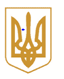 МІНІСТЕРСТВО ОСВІТИ І НАУКИ УКРАЇНИНАЦІОНАЛЬНА АКАДЕМІЯ НАУК УКРАЇНИНАЦІОНАЛЬНИЙ ЦЕНТР «МАЛА АКАДЕМІЯ НАУК УКРАЇНИ»вул. Дегтярівська, 38-44,  м. Київ, 04119,  тел./факс 489-55-99,  http://man.gov.ua,  e-mail:man@man.gov.uaвід 01.09.2015 р. № 172/1/3.1-702на від ___________ № _______Керівникам обласних, Київського та міських територіальних відділень Малої академії наук України; директорам позашкільних навчальних закладів;директорам загальноосвітніх навчальних закладів Про набір слухачів у Всеукраїнські науковіпрофільні школи Малої академії наук УкраїниВідповідно до наказу Міністерства від 06.04.2015 № 400 «Про затвердження Плану всеукраїнських і міжнародних організаційно-масових заходів з дітьми та учнівською молоддю на ІІ півріччя 2015 року за основними напрямами позашкільної освіти» Національний центр «Мала академія наук України» оголошує набір слухачів у Всеукраїнські наукові профільні школи Малої академії наук України на 2015–2016 н.р (далі – наукові школи).Навчання в наукових школах здійснюється за очно-заочною та дистанційною формами. Учні 9-11 класів мають можливість двічі на рік брати участь у очних сесіях: настановна сесія (листопад), дослідницько-експериментальна сесія (березень).У рамках наукових шкіл учасники працюють за індивідуальними навчальними планами: самостійно вивчають теоретичний матеріал, консультуються з науковими керівниками в онлайн-режимі, виконують пошукові завдання з визначеної теми та контрольні роботи з профільної дисципліни, проводять досліди та експерименти, беруть участь у вебінарах тощо.Науково-методичний супровід навчально-виховного процесу наукових шкіл забезпечують: Національний технічний університет України «КПІ», Київський національний університет імені Тараса Шевченка, Інститут української філології та літературної творчості імені Андрія Малишка Національного педагогічного університету імені М. П. Драгоманова, Український фізико-математичний ліцей Київського національного університету імені Тараса Шевченка.Просимо рекомендувати на навчання у наукові школи учнів 8 класів за такими профілями: математичний, фізичний, хімічний та інформаційних технологій; учнів 9–11 класів –  фізико-технічний (секції: «Технічні науки», «Фізика»), математичний, хіміко-біологічний, лінгвістичний (секції: «Українська мова», «Англійська мова») та інформаційних технологій.Рекомендації за зразком, що додається, необхідно надіслати до                 25 вересня 2015 року на електронну адресу nvv@man.gov.ua та на поштову –  04119, м. Київ, вул. Дегтярівська, 38-44,  НЦ «Мала академія наук України»      (з поміткою «наукова школа»).Для участі у відбірковому турі учням необхідно зареєструватися на сайті наукової  школи    z-school.man.gov.ua  у  розділі  «Реєстрація учнів» у  період   з 20 до 30 вересня  ц. р.Детальна інформація про наукові школи – на сайті z-school.man.gov.ua ; за телефоном: (44) 489-55-83, 489-55-84.Додаток: на 1 арк.Директор			    		О. ЛісовийВик. Пещеріна Т.В.Тел. 489-55-84Додаток до листа НЦ «МАНУ»від ___________. № ______________________________________________________________________________________________________(назва позашкільного навчального закладу або установи, на базі якого працює територіальне відділення МАН)Рекомендаціящодо зарахування у Всеукраїнські наукові профільні школи Малої академії наук УкраїниДиректор обласної Малої академії наук(керівник територіального відділення МАН України)М. П."___" __________ 2015 р.№ з/пПрізвище, ім'я, по батьковіЧисло, місяць і рік народженняЗагальноосвітній навчальний заклад, класДомашня адреса, контактний телефон, E-mailПрофіль школи,секція1.2.3.4.5.